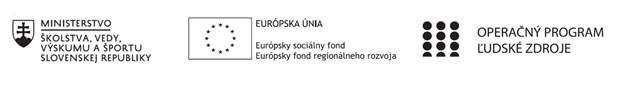 PREZENČNÁ LISTINAZoznam účastníkov/členov pedagogického klubu:Meno prizvaných odborníkov/iných účastníkov, ktorí nie sú členmi pedagogického klubu  a podpis/y:Prioritná os:1. VzdelávanieŠpecifický cieľ:1.2.1 Zvýšiť kvalitu odborného vzdelávania a prípravy reflektujúc potreby trhu prácePrijímateľ:Stredná priemyselná škola strojnícka, Komenského 2, KošiceNázov projektu:Rozvíjanie gramotnosti – v praxi cesta k úspešnostiKód projektu ITMS2014+:312011AGT4Názov pedagogického klubu:Miesto konania stretnutia:SPŠ strojnícka, Komenského 2, 04 01 Košice, učebňa SPŠ strojnícka, Komenského 2, 04 01 Košice, učebňa Dátum konania stretnutia:Trvanie stretnutia:od                    hod.do               hod.č.Meno a priezviskoPodpisInštitúciač.Meno a priezviskoPodpisInštitúcia